CALL MEETING TO ORDERTime ___________ROLL CALL (Jensen)Director Fleming ____			d. Director Hopping ___Director Peterson ____			e. Director Zobell ___Director Jensen ____			Quorum Y/N			READING OF MISSION or CHARTER DESIGN ELEMENTS (Jensen)Mission: Project Impact STEM Academy will provide an engaging, adaptive learning environment through the use of personalized learning plans, intentionally integrated curriculum, mastery-based progression, and authentic projects embedded in science, technology, engineering, and math. In this environment, students will gain confidence, practice failure until it is no longer intimidating, and become invested in the life-long pursuit of knowledge.Design Elements:STEM will be developed as a school-wide culture through a focus on inquiry, problem solving, and flexible scheduling.Curriculum will be mastery-based and personalized.Curriculum will be integrated across subjects through use of project-based learning strategies as well as reading and writing projects.Expanded assessment methodologies will be used school-wide, including portfolios, presentations, and rubrics that focus on critical thinking, communication, collaboration, and creativity.CONSENT AGENDAAction Item: Adoption of the Agenda and Prior Meeting Minutes (20221004)ANNOUNCEMENTS/PUBLIC DISCUSSIONPTA Update (G2)Public Comment (G2)School Showcase (G2O2)EXECUTIVE SESSIONAction Item: Action Item: (b) To consider the evaluation, dismissal or disciplining of, or to hear complaints or charges brought against, a public officer, employee, staff member or individual agent, or public-school student; (f) To communicate with legal counsel for the public agency to discuss the legal ramifications of and legal options for pending litigation, or controversies not yet being litigated but imminently likely to be litigated. The mere presence of legal counsel at an executive session does not satisfy this requirement.Action Item: Enter Executive Session F: __ P: __ J: __  H: __ Z: __ Time: ______Exit Executive Session Time: ______Action Item: Update Business Manager Job DescriptionAction Item: Authorize discussions with Charter CaptitalOFFICER REPORTS/INFORMATIONChairman Report – no updateVice-Chairman ReportTreasurer ReportSecretary ReportNEW ACTIONAction Item: Acceptance of Board member resignation – Director WhiteAction Item: Determination regarding Board vacancy (7/2022-6/2024)Action Item: 2022-2023 CIPAction Item: 1st Read Resolution 2022-05 Travel – ReimbursementAction Item: 1st Read Resolution 2022-05a Travel – ReimbursementAction Item: 1st Read Resolution 2022-06 Debit CardAction Item: 1st Read Resolution 2022-06a Debit CardNEW DISCUSSIONSystems DocumentationISBA Summer Policy RevisionsCOMMITTEE REPORTS/INFORMATION/ACTION(Admin) Finance CommitteeAction Item: Financial Reports Approval (September 2022) (G3O1)(Board) Facility Committee (G2O2, G3O2)Meeting 10/21/22 – presentation planned for FebruaryCONTINUED ACTIONAction Item: Policy 8330C Category Review (G3O2)CONTINUED DISCUSSIONISBA Survey 2022-2023 (G2O1)2022 ISBA Convention (G4O3) – no updateAction Item: Policy 3015 Revision – class cap 9th/10th and 11th/12th ()ADMINISTRATION REPORTS/INFORMATION/ACTIONBUSINESS MANAGER(G3O1) – Quarterly Budget Review (G4O2) – Quarterly SBA & SU Review (G4O3) – Leadership Financial Training OpportunitiesEXECUTIVE DIRECTOR(G2O1) – Improved communications with patrons(G2O2) – Social media success stories and their impacts(G3O2) – School emergency/crisis plans(G5O1) – Marketing plans to increase enrollment(G5O2) – Breakdown of enrollment (post lottery versus now) between returning and new studentsADJOURNTime __________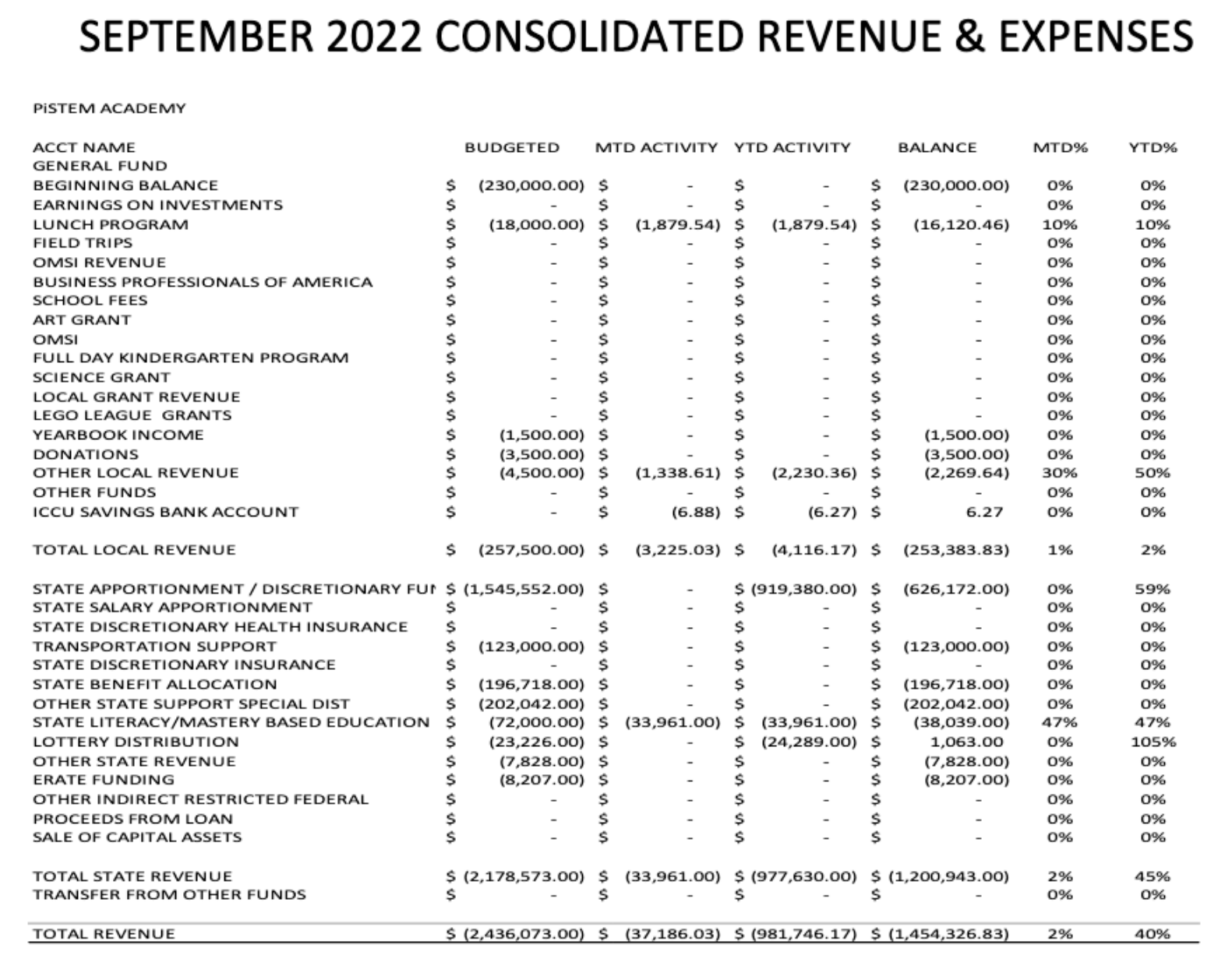 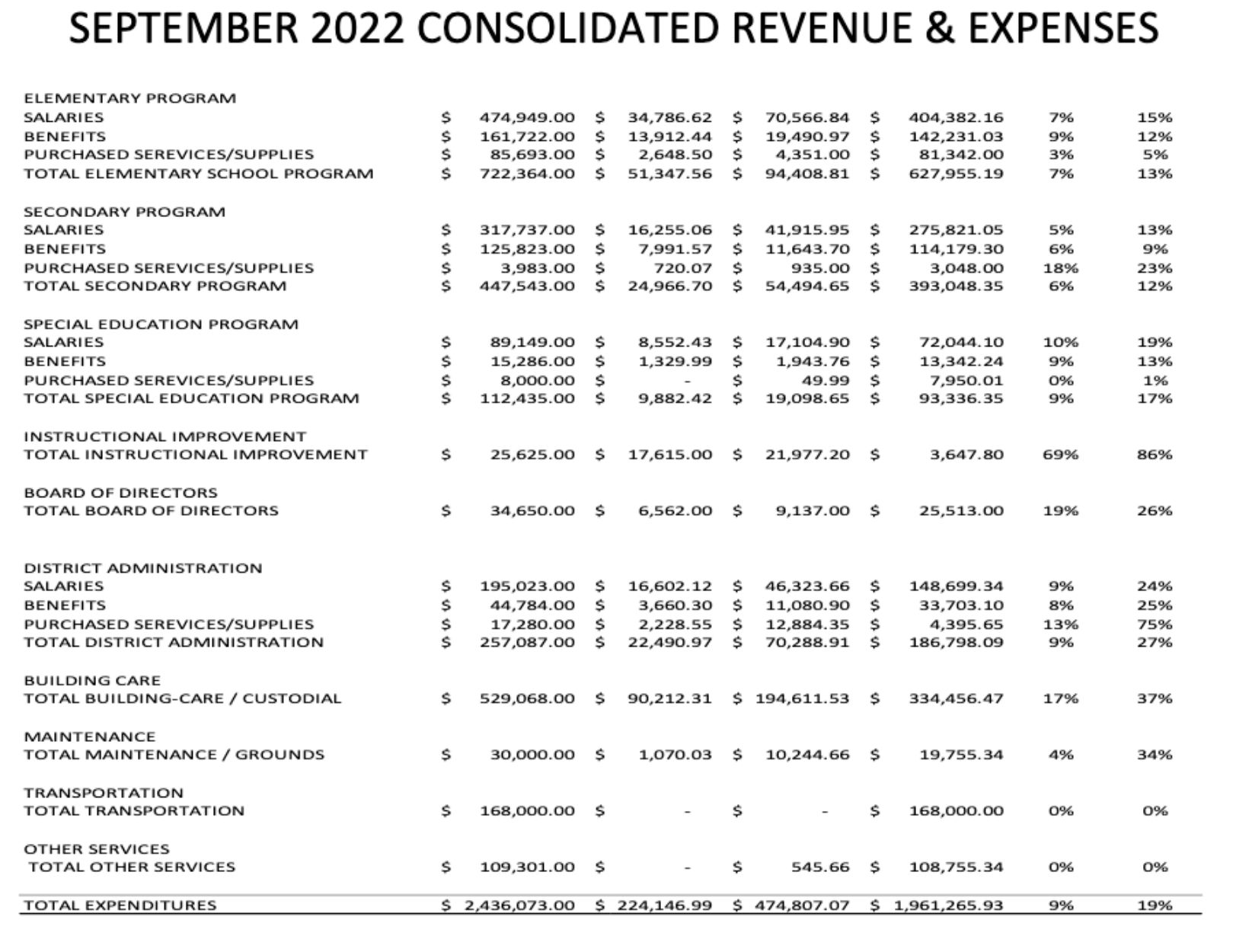 